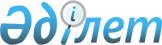 О переименовании составных частей поселка Шахан города Шахтинска Карагандинской областиРешение акима поселка Шахан города Шахтинска Карагандинской области от 11 сентября 2023 года № 3
      В соответствии с подпунктом 4) статьи 14 Закона Республики Казахстан "Об административно-территориальном устройстве Республики Казахстан", на основании заключения областной ономастической комиссии при акимате Карагандинской области от 19 июля 2023 года, учитывая мнение жителей поселка Шахан, аким поселка Шахан РЕШИЛ:
      1. Переименовать следующие составные части поселка Шахан города Шахтинска Карагандинской области:
      1) улицу Добровольского – на улицу Кенесары Қасымұлы;
      2) улицу Спортивная - на улицу Тұран;
      3) улицу Суворова - на улицу Әдил Нұркенов;
      4) улицу Свердлова – на улицу Гүлдер;
      5) улицу Вишневая – на улицу Шиелі;
      6) улицы Строителей и Строительная - на улицу Бауыржан Момышұлы;
      7) улицы Старый Шахан, Совхозная, Центральная, Абая – на улицу Мәнжі батыр.
      2. Контроль за исполнением настоящего решения оставляю за собой.
      3. Настоящее решение вводится в действие со дня его первого официального опубликования.
					© 2012. РГП на ПХВ «Институт законодательства и правовой информации Республики Казахстан» Министерства юстиции Республики Казахстан
				
      Аким поселка Шахан

Умирбеков Г.А.
